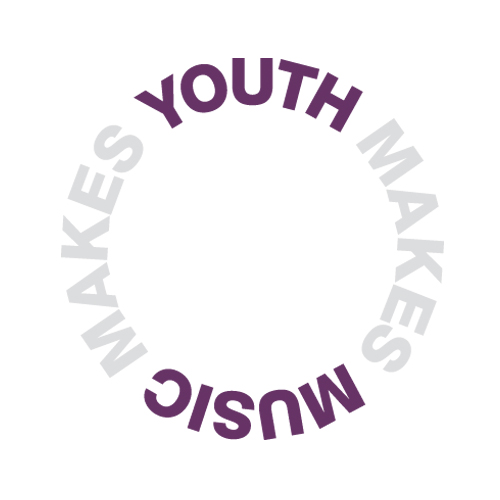 Youth MusicFund A Evaluation ReportGuidanceYouth Music asks all Fund A grantholders to submit a final evaluation report as part of their grant requirements. There are several reasons why this is a grant requirement:for monitoring purposes, to ensure that the work has been delivered in line with the funding agreement;to encourage grantholders to reflect on their project, capture progress towards their intended outcomes, and synthesise the impact of their programme;  to generate learning about what does and doesn’t work; to enable Youth Music to demonstrate the impact of its work across the funded portfolio.Word limits on this form represent a maximum, rather than an expected, amount.Completing your form:Whilst completing this form, you will need to refer back to your:Application formBudget Upon submission of this form, we will review the information and, if necessary, release your next payment within 30 working days. At this point we will also inform you if any changes have been approved. Should the process be delayed for any reason, we will be in touch to let you know why.Thank you for taking the time to complete this evaluation report.Section 1: MonitoringActivitiesThis section asks for information about your project delivery.  It has been designed for monitoring purposes, so we can check that you are delivering your project in line with your original proposal.Section 2: EvaluationIn your application to Youth Music, you provided us with outcomes, indictors, and sources of evidence to detail what changes you planned to bring about through your programme of work (outcomes), how you would know if these changes were happening (indicators), and how you would evidence these changes (sources of evidence). This section asks you to reflect on your outcomes and indicators and analyse the extent to which you have met your intended outcomes. Youth Music recognises that projects do not always run to plan, and we would encourage to be honest about your experiences – there is as much to be learnt from what did not go well as what did go well!Additional Outcomes

If you have any evaluative material you would like to include to support your findings (e.g. commissioned evaluations, data collection tools) or nay resources produced as part of your project then you will be able to upload these to the online form. Section 3: Looking AheadSection 4: Communications and PRThis section is not a mandatory part of your report; however, the information you provide is very helpful to us. It is used by our Development Team to help fundraise for Youth Music projects and to demonstrate the impact of our work.  URNOrganisation nameProject titleProject start dateProject end dateReport author (name, job title)Email addressDate submittedPlease summarise the activities and outputs you have delivered over the course of this grant, highlighting any changes that have occurred or activities listed in your application form that have not been delivered. This should be a synopsis of your entire project, including not just music-making activities, but also strategic work such as workforce development and practice-sharing. In responding to this question, you may find it helpful to refer to the activity plan outlined in your application.(600 words max)What challenges did you encounter in this project, and what steps did you take to overcome them? (300 words max)Please provide a brief summary of how have used the quality framework, and comment on your experiences of using it: has it had any impact on your programme, workforce, or organisation? (200 words max)Please provide details of any practice-sharing undertaken (including web links to any blog posts, toolkits and any other resources you have shared (such as evaluations or publications), and describe whether any changes have come about in yourself, other people, or organisations as a result of this.  (200 words max)Outcome 1 Insert outcome 1Indicators and sources of evidence for outcome 1Insert outcome 1 indicators from applicationInsert outcome 1 sources of evidence from applicationWhat do your indicators and sources of evidence tell you about your progress toward this outcome? You may wish to include details of how you collected the evidence, when you collected it, how many people you surveyed, and how many people responded. In your response make sure you give a sense of the ‘distance travelled’, for example by comparing baseline assessments and final assessments. For each indicator, specify which sources of evidence you used. Indicator and source of evidence 1 (150 words max)Indicator and source of evidence 2 (150 words max)Indicator and source of evidence 3 (150 words max)Reflecting on the above, summarise what the indicators collectively demonstrate about your progress toward this outcome. In your discussion, you may wish to consider the strengths and limitations of the data you collected and any anomalies in your findings. Do all your indicators suggest movement in the same direction? If not, can you suggest why?  (300 words max)To what extent would you say that you have achieved this outcome across the majority of participants?           Reflecting on your progress against this outcome, were any of your activities or approaches particularly successful or unsuccessful in enabling achievement of your outcomes? (300 words max)Outcome 2Insert outcome 2Indicators and sources of evidence for outcome 2Insert outcome 2 indicators from applicationInsert outcome 2 sources of evidence from applicationWhat do your indicators and sources of evidence tell you about your progress toward this outcome? You may wish to include details of how you collected the evidence, when you collected it, how many people you surveyed, and how many people responded. In your response make sure you give a sense of the ‘distance travelled’, for example by comparing baseline assessments and final assessments. For each indicator, specify which sources of evidence you used.Indicator and source of evidence 1 (150 words max)Indicator and source of evidence 2 (150 words max)Indicator and source of evidence 3 (150 words max)Reflecting on the above, summarise what the indicators collectively demonstrate about your progress toward this outcome. In your discussion, you may wish to consider the strengths and limitations of the data you collected and any anomalies in your findings. Do all your indicators suggest movement in the same direction? If not, can you suggest why?  (300 words max)To what extent would you say that you have achieved this outcome across the majority of participants?           Reflecting on your progress against this outcome, were any of your activities or approaches particularly successful or unsuccessful in enabling achievement of your outcomes? (300 words max)Outcome 3Insert outcome 3Indicators and sources of evidence for outcome 3Insert outcome 3 indicators from applicationInsert outcome 3 sources of evidence from applicationWhat do your indicators and sources of evidence tell you about your progress toward this outcome? You may wish to include details of how you collected the evidence, when you collected it, how many people you surveyed, and how many people responded. In your response make sure you give a sense of the ‘distance travelled’, for example by comparing baseline assessments and final assessments. For each indicator, specify which sources of evidence you used. Indicator and source of evidence 1 (150 words max)Indicator and source of evidence 2 (150 words max)Indicator and source of evidence 3 (150 words max)Reflecting on the above, summarise what the indicators collectively demonstrate about your progress toward this outcome. In your discussion, you may wish to consider the strengths and limitations of the data you collected and any anomalies in your findings. Do all your indicators suggest movement in the same direction? If not, can you suggest why? (300 words max)To what extent would you say that you have achieved this outcome across the majority of participants?           Reflecting on your progress against this outcome, were any of your activities or approaches particularly successful or unsuccessful in enabling achievement of your outcomes? (300 words max)Were there any unexpected outcomes arising from your project?If so, please tell us what they were – along with any evidence you have to substantiate your findings/ (300 words max)What are the priorities for your organisation in continuing to meet the needs of this target group? (300 words max)To what extent has this grant and programme led to developments in local infrastructure or affected changes in local policy? (300 words max) Is there anything else you want to tell us? (300 words max)Music, videos, and film footagePlease include links to any music or videos that you wish to share with Youth Music, along with a brief description of each. We prefer to receive recordings in the form of links to your YouTube or Soundcloud page, although we can also accept MP3 recordings if you do not have a website. By providing these links and attachments, you grant Youth Music permission to use them in our fundraising and communications materials.(300 words max)Photographs Please include links to or attachments of any photographs that you wish to share with Youth Music, following these specifications: Send in .jpg, .tif or .png format.Include any credit you would like us to use, e.g. photographer’s name or organisation’s name.Include a caption if possible, e.g. ‘This photo shows young people composing their own rap lyrics at a workshop MusicBase held with professional rapper MC X’.Do not provide photographs unless you have appropriate permission to share and for the photos to be used publicly (you must be able, upon request, to produce evidence of consent for filming or taking photos of children under the age of 18).(300 words max) I declare that my organisation has the appropriate permissions for these documents to be used externallyCase studyPlease include a case study of a participant in your project, including the following information:Include a brief description of the project and the music-making activities.Explain the characteristics of the participant (e.g. age, gender, any challenging circumstances faced).  Describe the positive changes (outcomes) for the participant that have come about as a result of music-making.Include first-person quotes where possible, e.g. from the participant and/or their music leaders, parents/carers, etc.Ideally include the young person’s real first name and a high-quality photo (unless it has to be anonymous for child protection reasons, etc.).Include examples of the young person’s music (e.g. SoundCloud or YouTube link) if possible. We ask that you have appropriate permissions for case studies (if they are not anonymous). Youth Music can provide you with a consent form template upon request. (500 words max) Please check this box if you would be happy for Youth Music to contact you to develop this case study further for external purposes.   QuotesPlease share any quotes from participants, carers, or staff about the need for support and the impact of Youth Music funding. Be sure to include the name of the person and his or her relationship to the project. You may wish to consider sharing quotes from a range of different stakeholders to demonstrate the different experiences from different perspectives. By providing these quotes, you grant Youth Music permission to use them in our fundraising and communications materials. You may have already provided quotes as indicators.  If so, it is fine to copy and paste them into this section. (500 words max)